В связи с подготовкой и проведением выборов депутатов Муниципального Совета внутригородского Муниципального образования муниципальный округ Лиговка-Ямская пятого созыва в целях своевременного проведения избирательных действий, в том числе проведения досрочного голосования, в соответствии с п. 3 ст. 52 Закона Санкт-Петербурга от 26.05.2014 № 303-46 «О выборах депутатов муниципальных советов внутригородских муниципальных образований Санкт-Петербурга»  избирательная комиссия внутригородского Муниципального образования Санкт-Петербурга муниципальный округ Лиговка-Ямская (далее – ИКВМО Лиговка-Ямская) РЕШИЛА:1. Установить в период с 3 по 13 сентября 2014 года следующий режим работы: в рабочие дни с 13.00 до 20.00 часов; в выходные дни 6, 7 и 13  сентября 2014 года с 10.00 до 14.00 часов.2. Установить график проведения досрочного голосования в период с 3  по 9 сентября 2014 года в рабочие дни с 13.00 до 20.00 часов, в  выходные дни 6 и 7   сентября 2014 года с 10.00 до  14.00 часов.3. Настоящее Решение вступает в силу с момента его принятия.4. Направить копию данного решения в Санкт-Петербургскую избирательную комиссию.5. Опубликовать данное решение в официальной газете Муниципального образования «Лиговка-Ямская», в информационно-телекоммуникационной сети «Интернет» по адресу http://www.ligovka-yamskaya.sankt-peterburg.info и разместить для всеобщего сведения на информационных стендах ИКВМО Лиговка-Ямская.6. Контроль за исполнением настоящего решения возложить на председателя избирательной комиссии внутригородского Муниципального образования Санкт-Петербурга муниципальный округ Лиговка-Ямская Аракчееву О.А.Председатель ИКВМО Лиговка-Ямская                                        О.А.АракчееваСекретарь ИКВМО Лиговка-Ямская                                              Р.А.Кузнецова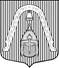 ИЗБИРАТЕЛЬНАЯ КОМИССИЯВНУТРИГОРОДСКОГО МУНИЦИПАЛЬНОГО  ОБРАЗОВАНИЯ САНКТ-ПЕТЕРБУРГАМУНИЦИПАЛЬНЫЙ ОКРУГ ЛИГОВКА-ЯМСКАЯ                               ИЗБИРАТЕЛЬНАЯ КОМИССИЯВНУТРИГОРОДСКОГО МУНИЦИПАЛЬНОГО  ОБРАЗОВАНИЯ САНКТ-ПЕТЕРБУРГАМУНИЦИПАЛЬНЫЙ ОКРУГ ЛИГОВКА-ЯМСКАЯ                               ИЗБИРАТЕЛЬНАЯ КОМИССИЯВНУТРИГОРОДСКОГО МУНИЦИПАЛЬНОГО  ОБРАЗОВАНИЯ САНКТ-ПЕТЕРБУРГАМУНИЦИПАЛЬНЫЙ ОКРУГ ЛИГОВКА-ЯМСКАЯ                               ИЗБИРАТЕЛЬНАЯ КОМИССИЯВНУТРИГОРОДСКОГО МУНИЦИПАЛЬНОГО  ОБРАЗОВАНИЯ САНКТ-ПЕТЕРБУРГАМУНИЦИПАЛЬНЫЙ ОКРУГ ЛИГОВКА-ЯМСКАЯ                               РЕШЕНИЕРЕШЕНИЕРЕШЕНИЕРЕШЕНИЕ27.08.2014 г.№№18/3О режиме работы избирательной комиссии
внутригородского Муниципального образования Санкт-Петербурга муниципальный округ Лиговка-Ямская при проведении досрочного голосования на выборах депутатов Муниципального Совета внутригородского Муниципального образования Санкт-Петербурга муниципальный округ Лиговка-Ямская пятого созываО режиме работы избирательной комиссии
внутригородского Муниципального образования Санкт-Петербурга муниципальный округ Лиговка-Ямская при проведении досрочного голосования на выборах депутатов Муниципального Совета внутригородского Муниципального образования Санкт-Петербурга муниципальный округ Лиговка-Ямская пятого созыва